ПРОЕКТ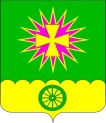 АДМИНИСТРАЦИЯ Нововеличковскогосельского поселения Динского района                                                 ПОСТАНОВЛЕНИЕот 07.04.2020							                         № 68станица НововеличковскаяО внесении изменений в постановление администрации Нововеличковского сельского поселения Динского района от 27.03.2017 № 50 «Об утверждении Положения об оплате труда работников муниципальных бюджетных учреждений культурыНововеличковского сельского поселения Динского района»В соответствии с Трудовым кодексом Российской Федерации, с Уставом Нововеличковского сельского поселения Динского района, п о с т а н о в л я ю:1. Внести в приложение № 1 к постановлению администрации Нововеличковского сельского поселения Динского района от 27.03.2017 № 50 «Об утверждении Положения об оплате труда работников муниципальных бюджетных учреждений культуры Нововеличковского сельского поселения Динского района» следующие изменения: 1.1. Пункт 2 Положения дополнить следующими подпунктами:«2.3. Основанием для начисления заработной платы являются: штатное расписание, табель учета рабочего времени, приказы, утвержденные руководителем учреждения.Табель учета рабочего времени утверждается руководителем учреждения. Табель закрывается два раза в месяц перед выплатой каждой части заработной платы. 2.4. Заработная плата и прочие выплаты, полагающиеся работнику, перечисляются на банковскую карту работника. Если работник хочет получать заработную плату на банковскую карту другого банка, он должен направить работодателю заявление об этом не позднее 15 календарных дней до даты выплаты.2.5. Должностные оклады увеличиваются (индексируются) в сроки и в пределах размера повышения (индексации) должностных окладов лиц, замещающих муниципальные должности  и должности муниципальной службы Нововеличковского сельского поселения. При увеличении (индексации) должностных окладов их размеры подлежат округлению до целого рубля в сторону увеличения.».1.2. Подпункт 3.1. пункта 3 Положения читать в новой редакции:«3.1. Заработная плата за первую половину месяца выплачивается 25-го числа текущего месяца, за вторую половину месяца выплачивается 10-го числа следующего месяца. При совпадении дня выплаты с выходным или нерабочим праздничным днем выплата заработной платы производится накануне этого дня.Заработная плата за первую половину месяца определяется пропорционально отработанному времени.В сумму заработной платы за первую половину месяца включаются все стимулирующие и компенсационные надбавки, кроме премий.».2. Внести в приложение № 2 к постановлению администрации Нововеличковского сельского поселения Динского района от 27.03.2017 № 50 «Об утверждении Положения об оплате труда работников муниципальных бюджетных учреждений культуры Нововеличковского сельского поселения Динского района»,  раздел  2 Положения дополнить следующими подпунктами:«2.6. Заработная плата за первую половину месяца выплачивается работнику 25-го числа текущего месяца, за вторую половину месяца выплачивается 10-го числа следующего месяца. При совпадении дня выплаты с выходным или нерабочим праздничным днем выплата заработной платы производится накануне этого дня.Заработная плата за первую половину месяца определяется пропорционально отработанному времени.В сумму заработной платы за первую половину месяца включаются все стимулирующие и компенсационные надбавки, кроме премий.2.7. Основанием для начисления заработной платы являются: штатное расписание, табель учета рабочего времени, приказы, утвержденные руководителем учреждения.Табель учета рабочего времени утверждается руководителем учреждения. Табель закрывается два раза в месяц перед выплатой каждой части заработной платы. 2.8. Заработная плата и прочие выплаты, полагающиеся работнику, перечисляются на банковскую карту работника. Если работник хочет получать заработную плату на банковскую карту другого банка, он должен направить работодателю заявление об этом не позднее 15 календарных дней до даты выплаты.».3. Отделу по общим и правовым вопросам администрации Нововеличковского сельского поселения (Калитка) настоящее постановление обнародовать в установленном порядке и разместить на официальном сайте Нововеличковского сельского поселения Динского района в сети интернет.4. Контроль за выполнением настоящего постановления оставляю за собой.5. Постановление вступает в силу после его обнародования.Исполняющий обязанности главыНововеличковского сельского поселения 				И.Л. Кочетков